Детско-родительский проект«Огурец в горшке»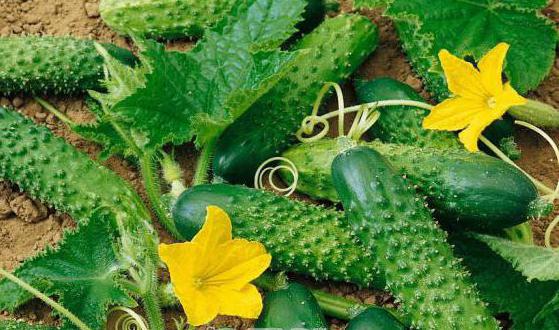 Авторы: Семья Исаевых Наталья Владимировна и ЮляБичура2019Паспорт проекта.Цель: Развивать навыки ухода за растениями,  Воспитывать трудолюбие, способствовать формированию семейных традиций с семьёй. Оборудование: семена, горшочек, почва, лопаточка, лейка, копарулька.Участники проекта: Исаева Юля, Исаева Наталья Владимировна (мама), Ткачева Екатерина Александровна(воспитатель), дети старшей группы «Лютики»Ожидаемый результат: Мы планируем вырастить огурец на подоконнике.Этапы работы над проектом:Подготовительный: -подготовка земли, -покупка семян «Огурец пальчик», -подготовка инструментов для  работы.Основной: -полив,- рыхление,- наблюдение.Заключительный: -презентация проекта перед детьми.-приготовление блюда из огурцов.Подготовительный этап.Мы с Юлей сходили в магазин и приобрели семена огурца «Пальчик». Купили горшок для огурца, лейку. Папа сделал нам лопаточку для рыхления почвы.Подготовка земли. Землю для посадки мы взяли со своего огорода. Юля лопаточкой насыпала в горошочек землю, оставив место чтоб можно было поливать.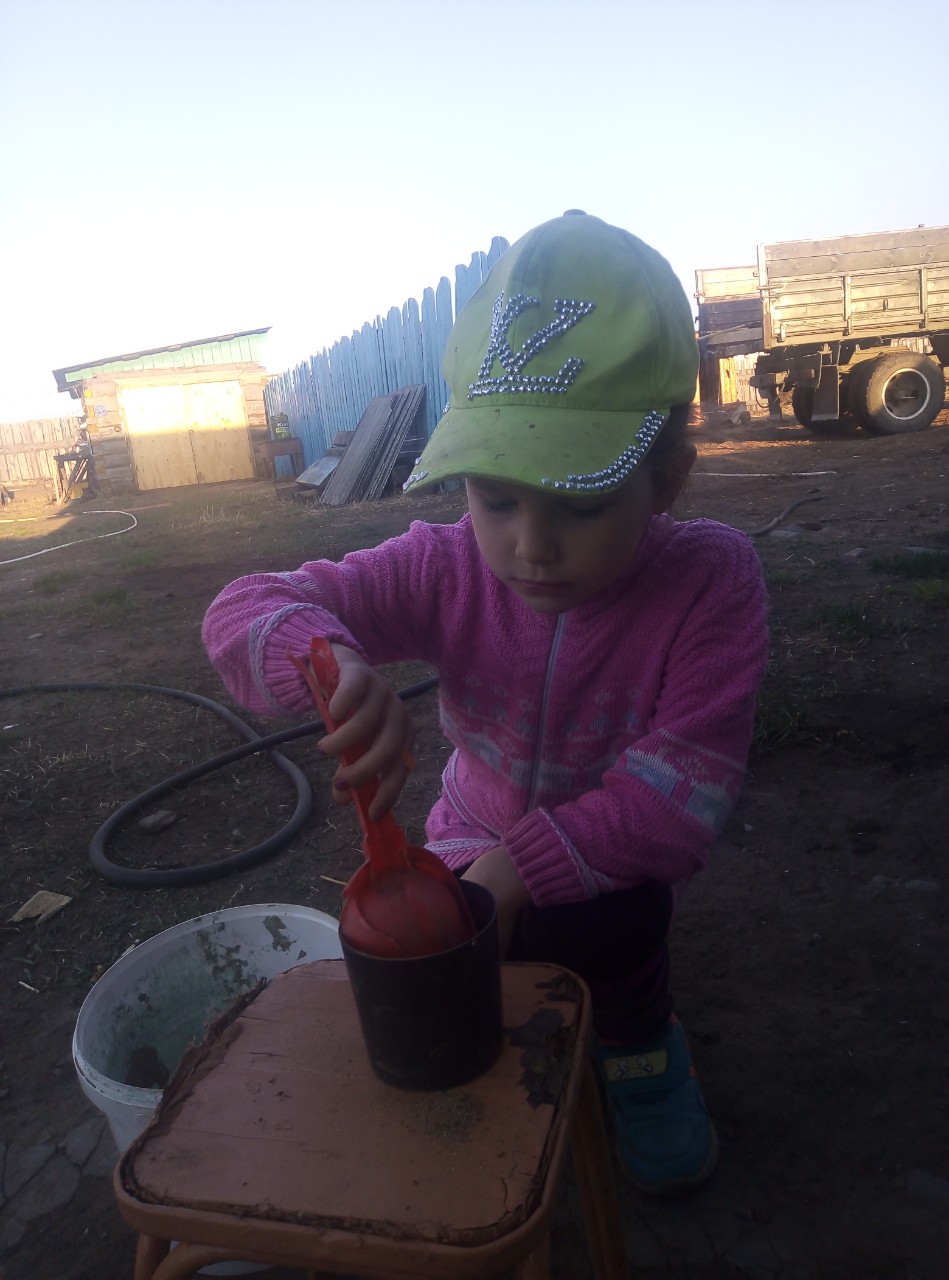 Полили землю водой.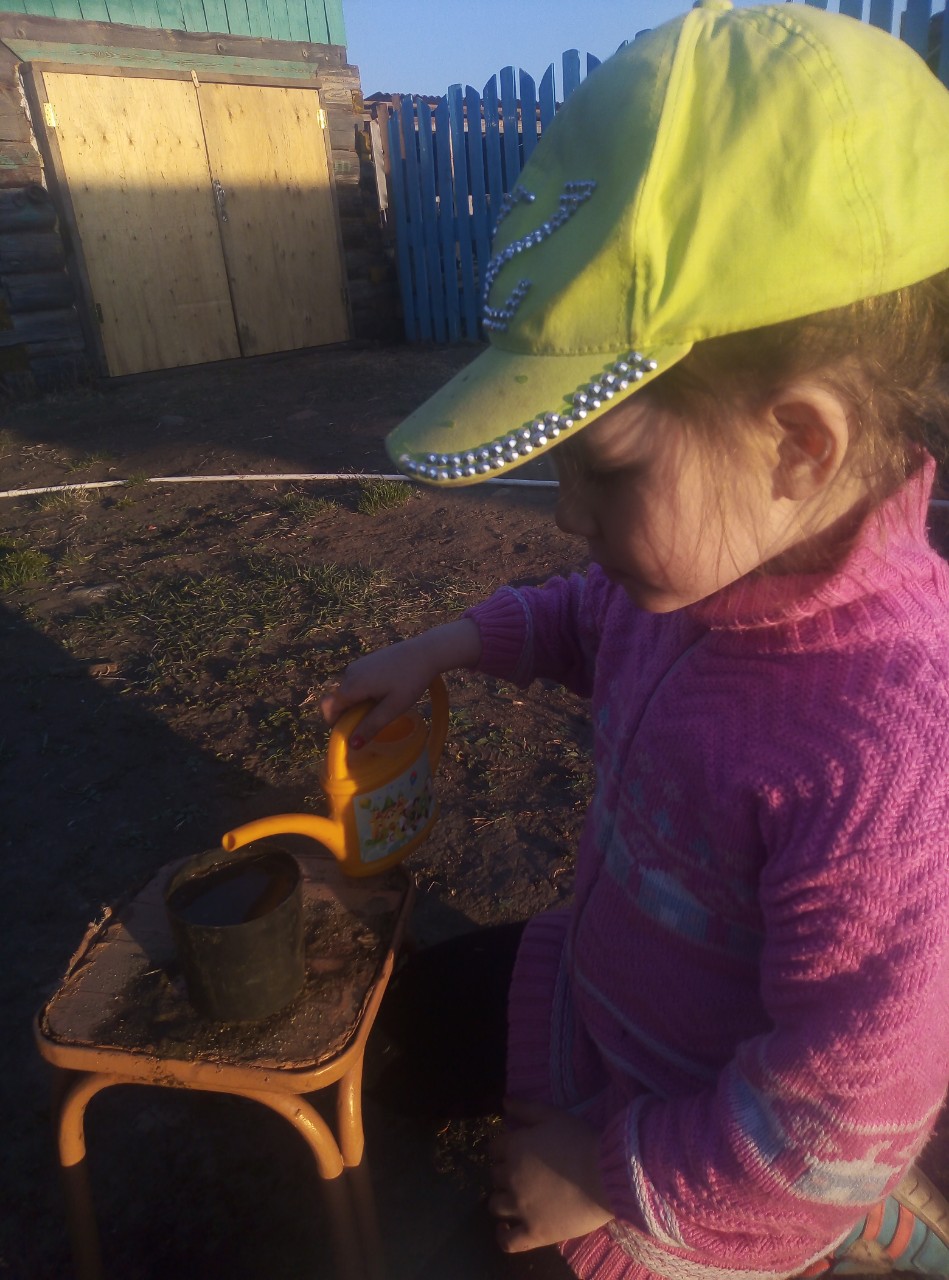 Основной этап.5 апреля мы посадили семя огурца. И нашли место в доме где будет тёпло и светло.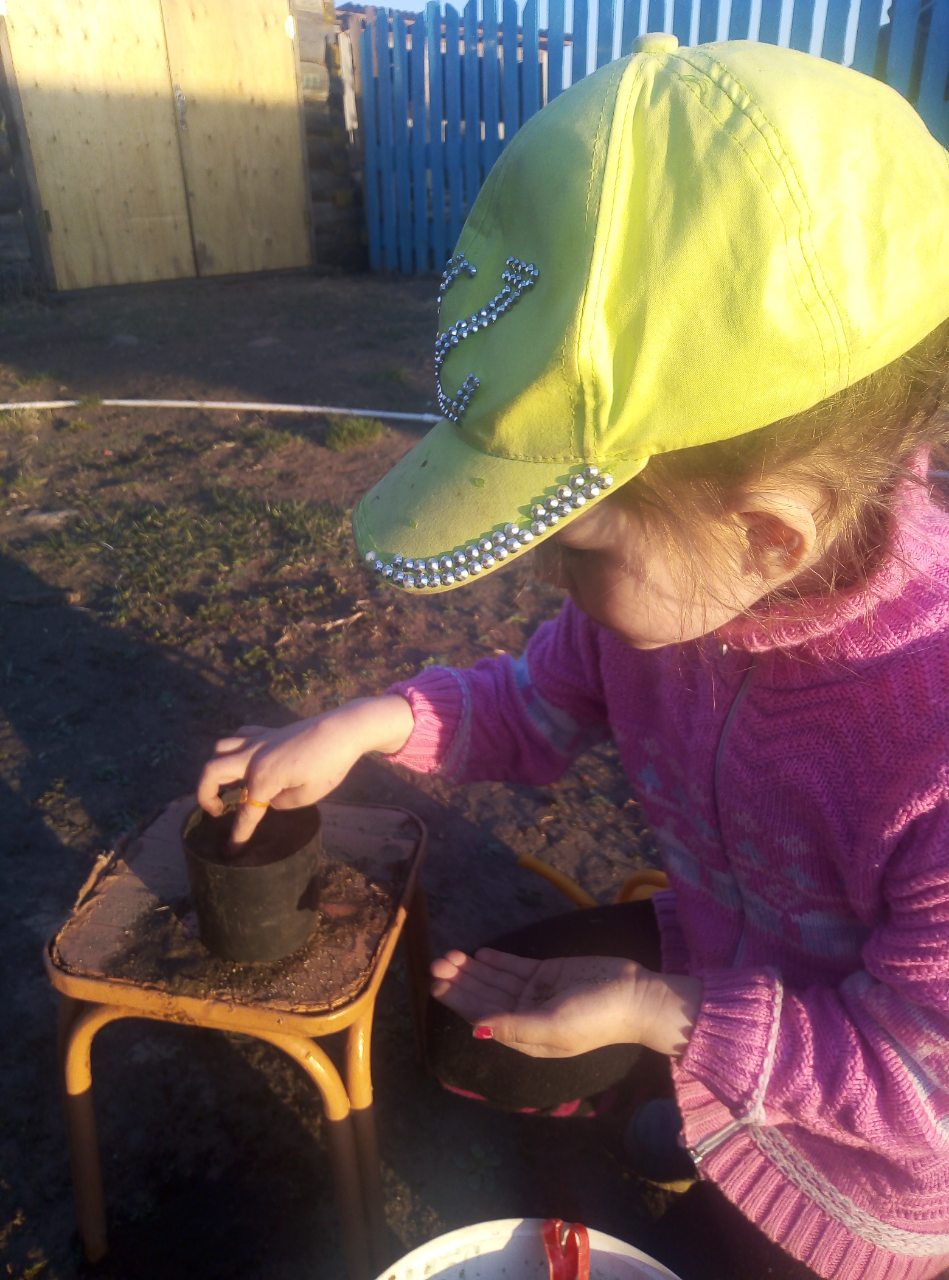 8 апреля первый росток. Юля за огурцом ухаживала поливала и рыхлила.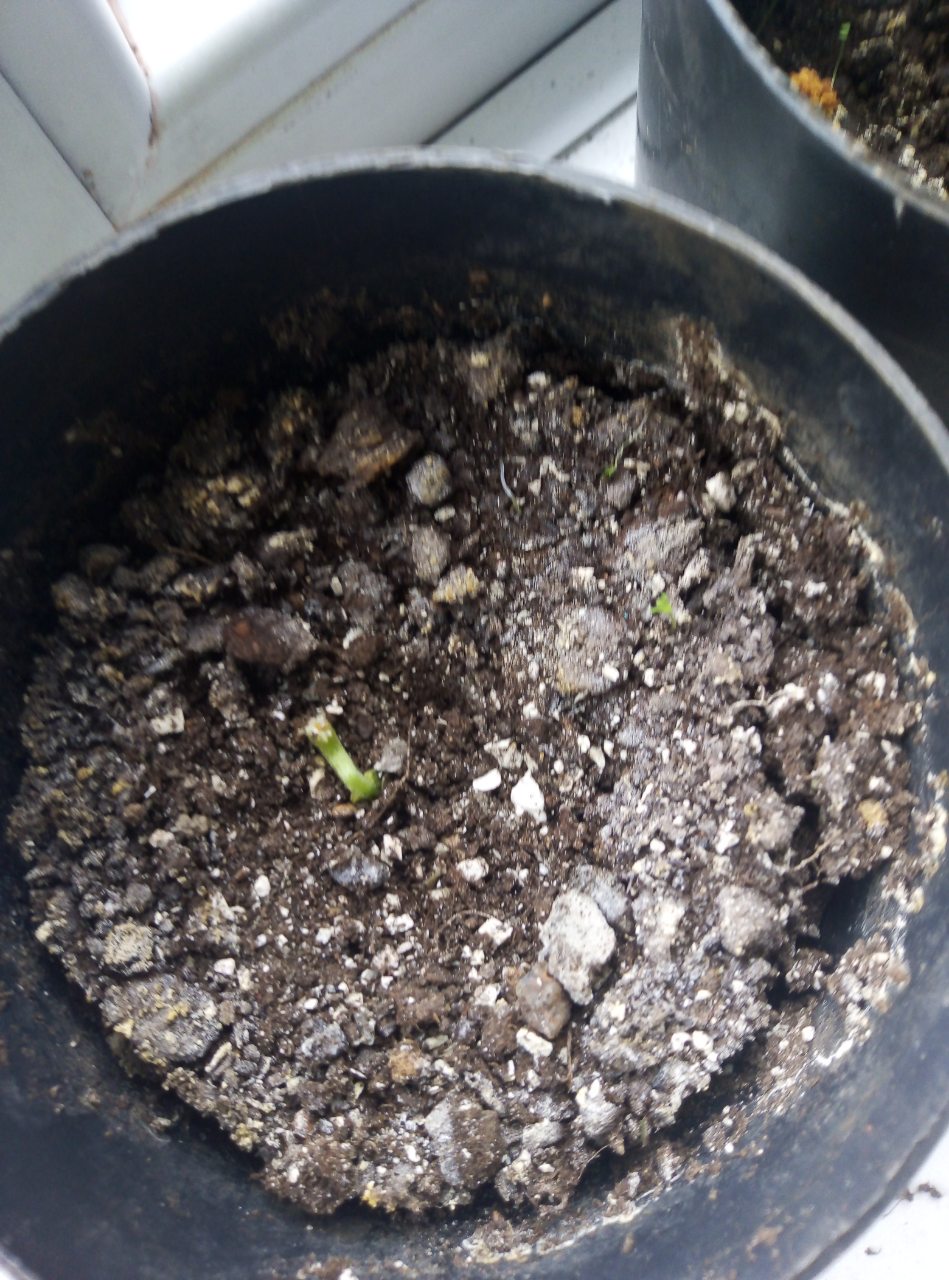 9 апреля два листочка.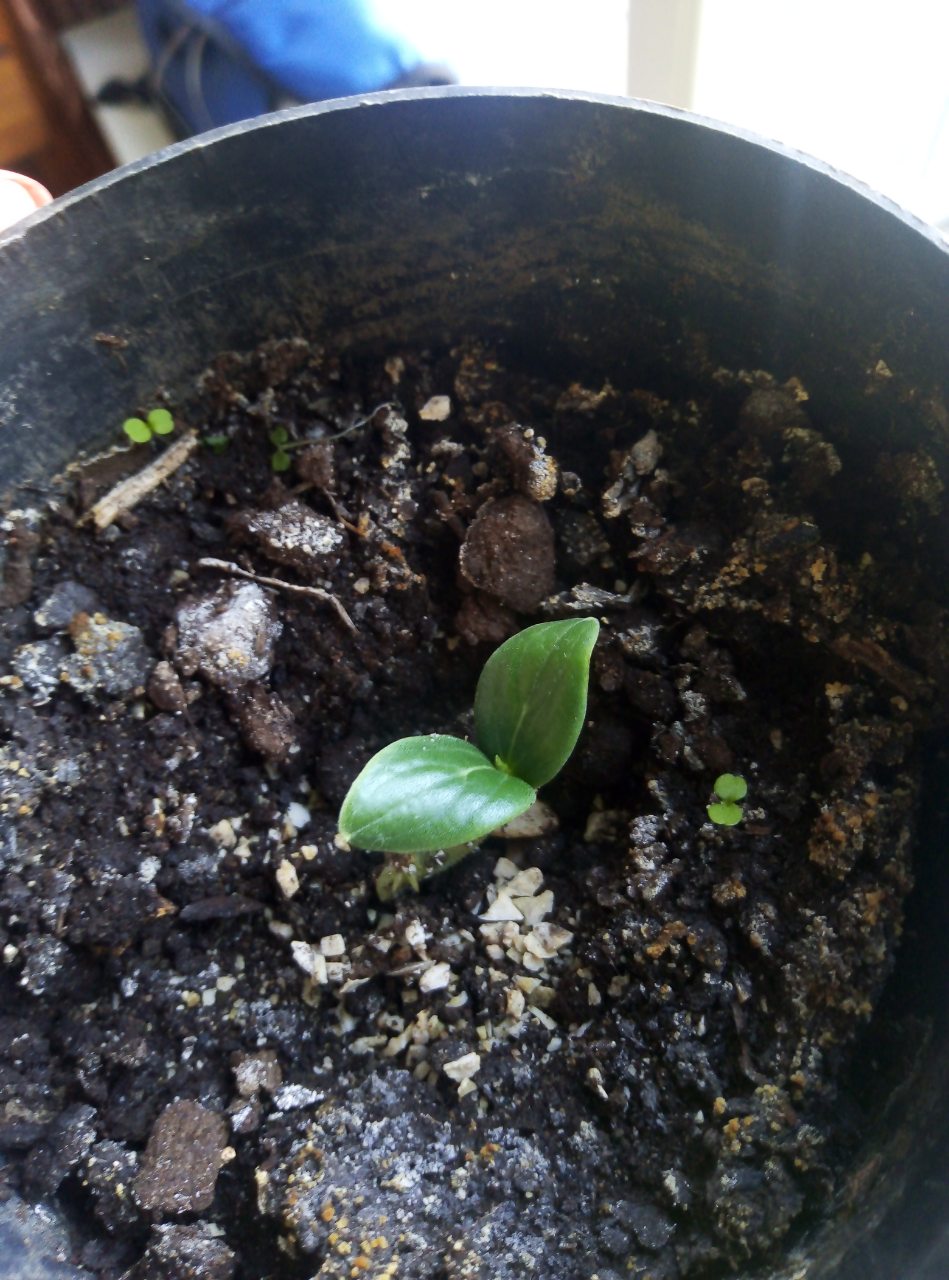 12 апреля появление третьего листа .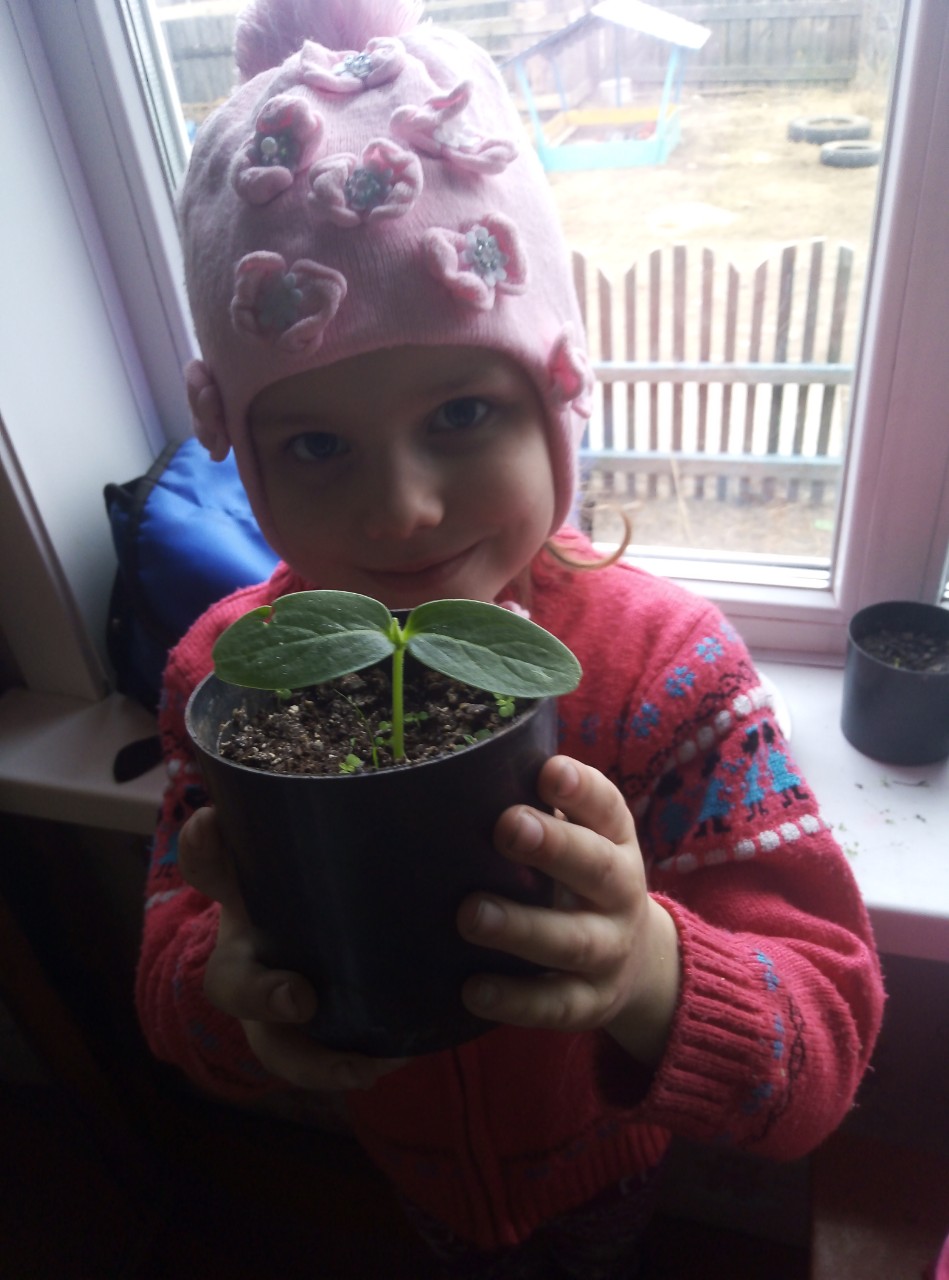 15 апреля появление первых усиков.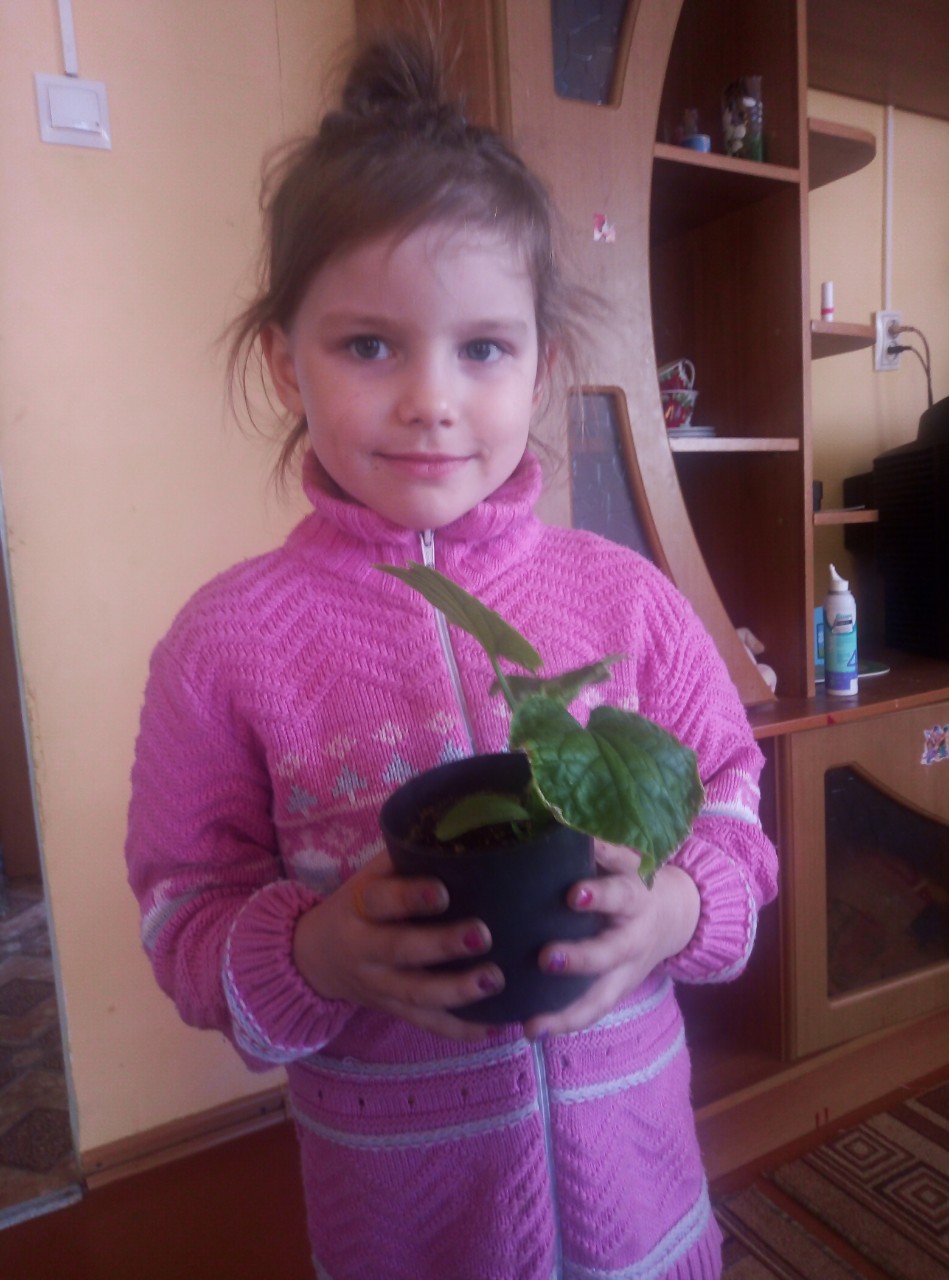 22 апреля рассматривание  первого цветения огурца.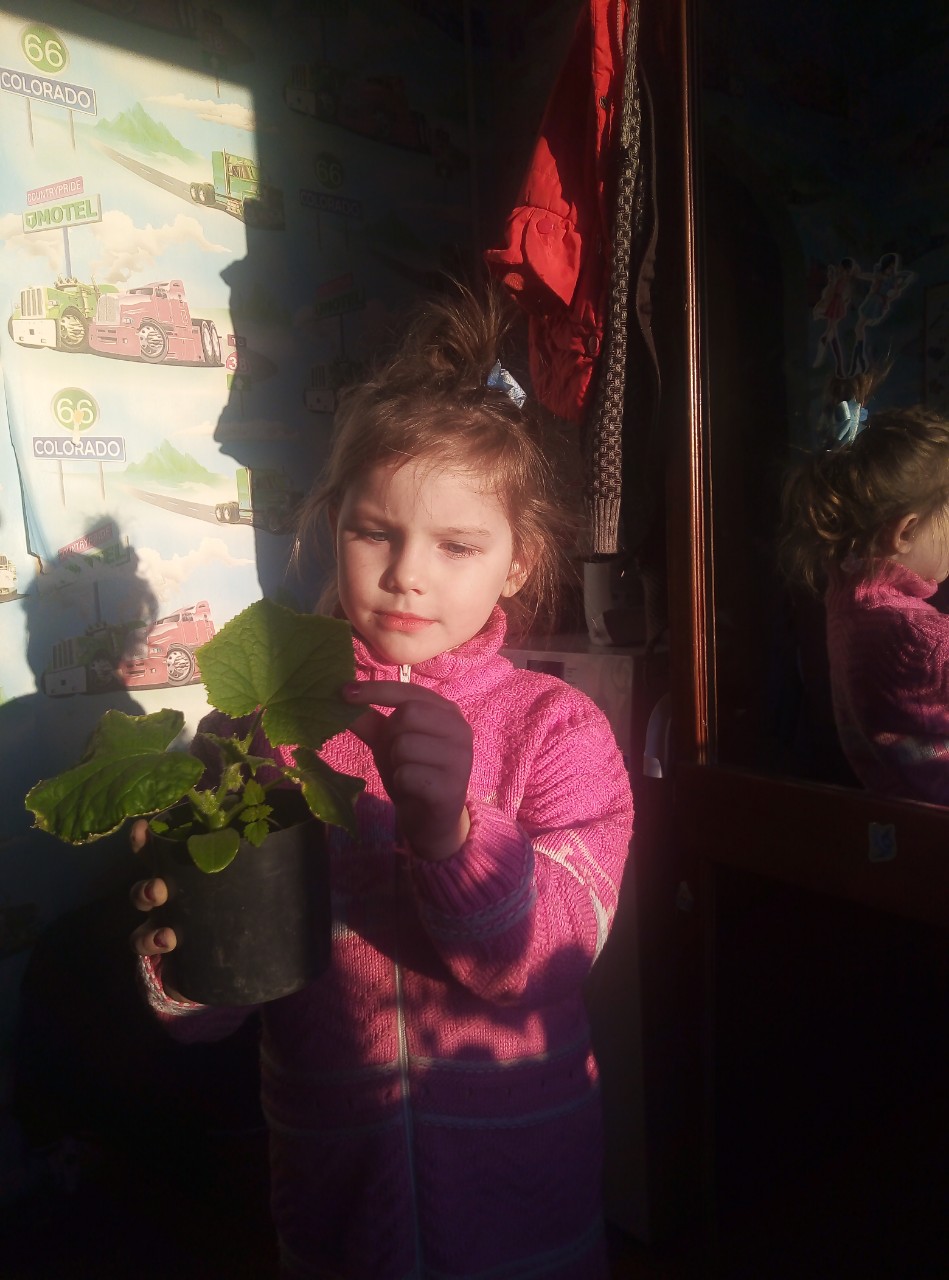 29 апреля появление первых плодов.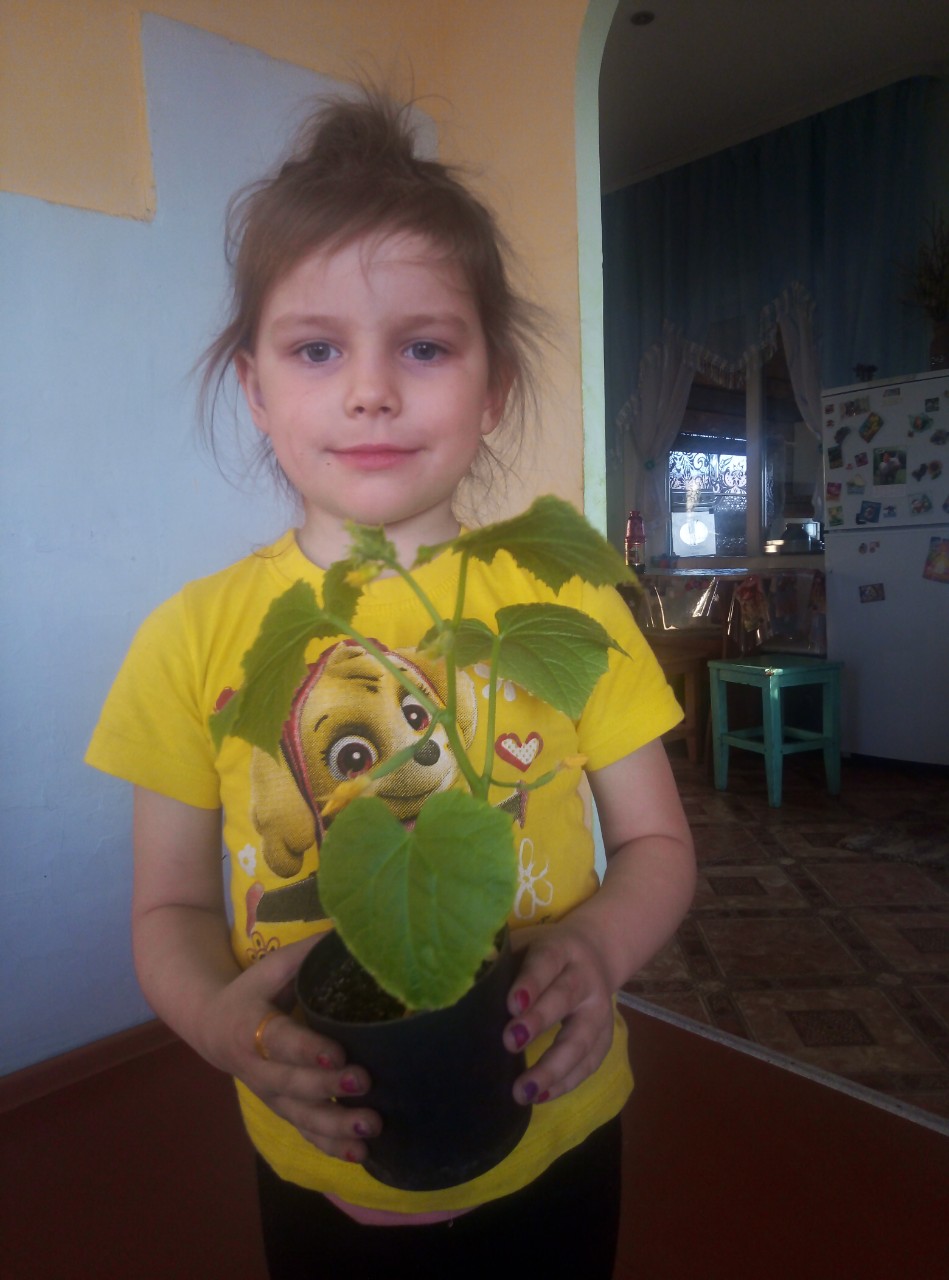 Заключительный этап Мы принесли огурец в группу.  Юля рассказывает  детям, как она его садила и ухаживала за ним.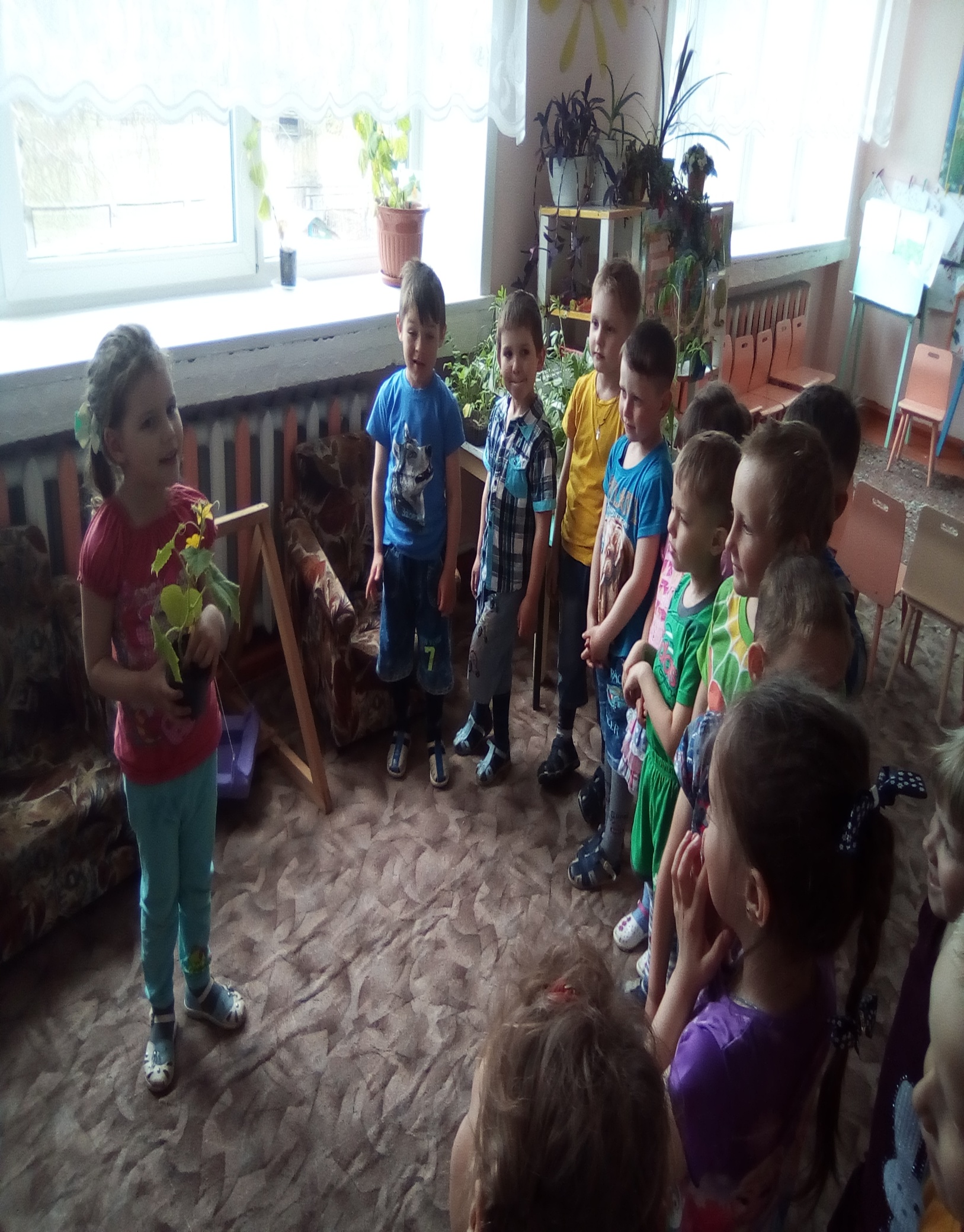 